AKUNTABILITAS PELAYANAN PUBLIK PADA SAMSAT KABUPATEN SUMEDANG(Studi kasus: Pelayanan pajak kendaraan pribadi roda empat)SKRIPSIDiajukan Untuk Memenuhi Salah Satu Syarat Dalam Menempuh Ujian Sarjana Program Strata Satu (S1) Pada Jurusan Ilmu Administrasi PublikOleh:Egi Muhamad Ramdan152010199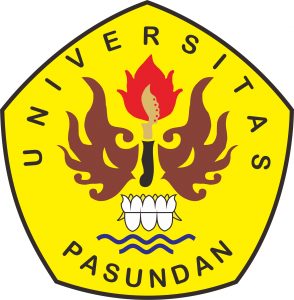 FAKULTAS ILMU SOSIAL DAN ILMU POLITIKUNIVERSITAS PASUNDANBANDUNG2019